A 2019/2020-as tanévbenduális formában induló alapszakoka Miskolci Egyetem Gépészmérnöki és Informatikai KaránCéges kapcsolattartók és elérhetőségük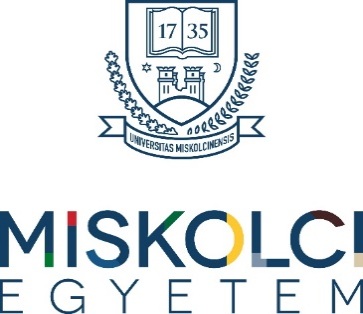 MISKOLCI EGYETEMGépészmérnöki és Informatikai KarAlapszakVállalati partnerEnergetikai mérnöki BScJabil Circuit Magyarország Kft. (Tiszaújváros)Energetikai mérnöki BScKISERŐ Energiaszolgáltató Kft. (Sajóbábony)Energetikai mérnöki BScMIVÍZ Miskolci Vízművek Kft. (Miskolc)Energetikai mérnöki BScPenny-Market Kft. (Alsónémedi)Gépészmérnöki BScAventics Hungary Kft. (Eger)Gépészmérnöki BScBorsodChem Zrt. (Kazincbarcika)Gépészmérnöki BScCerta Kft. (Sátoraljaújhely)Gépészmérnöki BScContinental Dohányipari Zrt. (Sátoraljaújhely)Gépészmérnöki BScCsaba Metál Zrt. (Békéscsaba)Gépészmérnöki BScÉszak-Magyarországi Környezetvédelmi Kft. (Sajóbábony)Gépészmérnöki BScFRAISA Hungária Kft. (Sárospatak)Gépészmérnöki BScHAJDU Autotechnika Ipari Zrt. (Téglás)Gépészmérnöki BScHAJDU Hajdúsági Ipari Zrt. (Téglás)Gépészmérnöki BScJabil Circuit Magyarország Kft. (Tiszaújváros)Gépészmérnöki BScJohnson Electric Hungary Kft. (Hatvan)Gépészmérnöki BScJohnson Electric Hungary Kft. (Ózd)Gépészmérnöki BScJoyson Safety Systems Hungary Kft. (Miskolc)Gépészmérnöki BScKIS Szerelő és Kereskedő Kft. (Sajóbábony)Gépészmérnöki BScModine Hungária Kft. (Mezőkövesd)Gépészmérnöki BScOngropack Kft. (Kazincbarcika)Gépészmérnöki BScPenny-Market Kft. (Alsónémedi)Gépészmérnöki BScPREC-CAST Öntödei Kft. (Sátoraljaújhely)Gépészmérnöki BScRefratechnik Hungária Kft. (Sátoraljaújhely)Gépészmérnöki BScRobert Bosch Power Tool Kft. (Miskolc)Gépészmérnöki BScSBS Kft. (Erdőtelek)Gépészmérnöki BScSeissenschmidt Precision Components Kft. (Gyöngyös)Gépészmérnöki BScShinwa Magyarország Precíziós Kft. (Miskolc)Gépészmérnöki BScSpinto Hungária Kft. (Miskolc)Gépészmérnöki BScWeinberg ’93 Építő Kft. (Sárospatak)Gépészmérnöki BScZempléni Építő és Gépészeti Kft. (Sátoraljaújhely)Gépészmérnöki BScZempléni Vízmű Kft. (Sátoraljaújhely)Ipari termék- és formatervező mérnöki BScAventics Hungary Kft. (Eger)Ipari termék- és formatervező mérnöki BScOngropack Kft. (Kazincbarcika)Járműmérnöki BScCerta Kft. (Sátoraljaújhely)Járműmérnöki BScJoyson Safety Systems Hungary Kft. (Miskolc)Járműmérnöki BScRobert Bosch Energy and Body Systems Kft. (Miskolc)Járműmérnöki BScShinwa Magyarország Precíziós Kft. (Miskolc)Logisztikai mérnöki BScBay Zoltán Alkalmazott Kutatási Közhasznú Nonprofit Kft. (Miskolc)Logisztikai mérnöki BScJabil Circuit Magyarország Kft. (Tiszaújváros)Logisztikai mérnöki BScJoyson Safety Systems Hungary Kft. (Miskolc)Mechatronikai mérnöki BScAventics Hungary Kft. (Eger)Mechatronikai mérnöki BScHAJDU Autotechnika Ipari Zrt. (Téglás)Mechatronikai mérnöki BScHAJDU Hajdúsági Ipari Zrt. (Téglás)Mechatronikai mérnöki BScJabil Circuit Magyarország Kft. (Tiszaújváros)Mechatronikai mérnöki BScJohnson Electric Hungary Kft. (Hatvan)Mechatronikai mérnöki BScJohnson Electric Hungary Kft. (Ózd)Mechatronikai mérnöki BScJoyson Safety Systems Hungary Kft. (Miskolc)Mechatronikai mérnöki BScModine Hungária Kft. (Mezőkövesd)Mechatronikai mérnöki BScRobert Bosch Power Tool Kft. (Miskolc)Mechatronikai mérnöki BScShinwa Magyarország Precíziós Kft. (Miskolc)Mérnökinformatikus BScJoyson Safety Systems Hungary Kft. (Miskolc)Mérnökinformatikus BScOngropack Kft. (Kazincbarcika)Mérnökinformatikus BScRobert Bosch Energy and Body Systems Kft. (Miskolc)Mérnökinformatikus BScsimpleSoft Kft. (Miskolc)Mérnökinformatikus BScSzinva Net Informatikai Zrt. (Miskolc)Műszaki menedzser BScMIVÍZ Miskolci Vízművek Kft. (Miskolc)Műszaki menedzser BScOngropack Kft. (Kazincbarcika)Műszaki menedzser BScPenny-Market Kft. (Alsónémedi)Műszaki menedzser BScRK-TEAM Digital Kft. (Miskolc)Programtervező informatikus BScShinwa Magyarország Precíziós Kft. (Miskolc)Programtervező informatikus BScsimpleSoft Kft. (Miskolc)Villamosmérnöki BScE.ON Tiszántúli Áramhálózati Zrt. (Debrecen)Villamosmérnöki BScJabil Circuit Magyarország Kft. (Tiszaújváros)Villamosmérnöki BScJohnson Electric Hungary Kft. (Hatvan)Villamosmérnöki BScJohnson Electric Hungary Kft. (Ózd)Villamosmérnöki BScOngropack Kft. (Kazincbarcika)Villamosmérnöki BScShinwa Magyarország Precíziós Kft. (Miskolc)MISKOLCI EGYETEMGépészmérnöki és Informatikai KarCégHonlapKapcsolattartóAventics Hungary Kft.www.aventics.huKriston AdriennHR business partneradrienn.kriston@aventics.comBay Zoltán Alkalmazott Kutatási Közhasznú Nonprofit Kft. (logisztikai mérnöki BSc képzés esetén)www.bayzoltan.huDr. Ladányi Richárdosztályvezetőrichard.ladanyi@bayzoltan.huBorsodChem Zrt.www.borsodchem-group.comSzívos-Radácsi EszterHR specialistaeszter.radacsi@borsodchem.euCerta Kft.www.certa.huKurtos Sándorhumánpolitikai vezetősandor.kurtos@certaContinental Dohányipari Zrt.www.continentaltobacco.comKun Emeseszemélyügyi vezetőemese.kun@continentaltobacco.comCsaba Metál Zrt.www.csabametal.huMajoros Csabavezérigazgató-helyettescs.majoros@csabametal.huE.ON Tiszántúli Áramhálózati Zrt.www.eon.huDucsi Gergőduális képzési területi referensgergo.ducsi@eon-hungaria.comÉszak-Magyarországi Környezetvédelmi Kft.www.emkkft.huGulyás Ferencműszaki igazgatógulyas.ferenc@emkkft.huFRAISA Hungária Kft.www.fraisa.comVarknal Györgyügyvezetőgyorgy.varknal@fraisa.huHAJDU Autotechnika Ipari Zrt.www.hajduautort.huVarga Istvánhumánpolitikai vezetőhumanpol@hajdurt.huHAJDU Hajdúsági Ipari Zrt. www.hajdurt.huVarga Istvánhumánpolitikai vezetőhumanpol@hajdurt.huJabil Circuit Magyarország Kft.www.jabil.huNagy Gyulatraining specialistgyula_nagy@jabil.comJohnson Electric Hungary Kft. (Hatvan)www.johnsonelectric.comPető KingaAssistant Manager, HRkinga.peto@johnsonelectric.comJohnson Electric Hungary Kft.(Ózd)www.johnsonelectric.comPálinkás ÁgnesHR manageragnes.palinkas@johnsonelectric.comJoyson Safety Systems Hungary Kft.www.joysonsafety.comAnger Anitaképzés és fejlesztési csoportvezetődualis@eu.joysonsafety.comKISERŐ Energiaszolgáltató Kft.www.kiserokft.huZelei Györgyügyvezető igazgatókiserokft@kiserokft.huKIS Szerelő és Kereskedő Kft.www.kiskft.huBárdos Csabahegesztési felelősbardos.csaba@kiskft.huMIVÍZ Miskolci Vízművek Kft.www.miviz.huBotkóné Danielszky Beátaképzés szervezési munkatársbotkone.danielszky.beata@miskolcholding.huModine Hungária Kft.www.modien.comSzokol AttilaHR Business Partnera.szokol@eu.modine.comOngropack Kft. www.ongropack.huNagy EndreHR & kommunikációs menedzserNagy.Endre@ongropack.huPenny-Market Kft.www.penny.huErdélyi Norbertképzés-fejlesztési specialistadualisfelsofoku@penny.huPREC-CAST Öntödei Kft. www.Firmengruppe-Wolf.comSimig Balázshumánpolitikai Osztályvezető-helyettesb.simig@preccast.huRefratechnik Hungária Kft.www.refra.comGyüre Csillahumánerőforrás ügyintézőcsilla.gyure@refra.comRK-TEAM Digital Kft.www.rk-team.hu/Dr. Kántor Béla Péterügyvezetőinfo@rk-team.huRobert Bosch Energy and Body Systems Kft.http://bit.ly/boschdualisMátyás KrisztiánHR, képzéshttp://bit.ly/boschdualisRobert Bosch Power Tool Kft.http://bit.ly/boschdualisMátyás KrisztiánHR, képzéshttp://bit.ly/boschdualisSBS Kft.www.sbskft.huKovácsné Ózsvári SzilviaHR vezetőkovacsne.szilvia@sbskft.huSeissenschmidt Precision Components Kft.www.seissenschmidt.comKuruc MártaHR vezetőm.kuruc@seissenschmidt.comShinwa Magyarország Precíziós Kft.www.shinwa-net.comMurvai Zsuzsanna HR munkatársmurvaizs@shinwa.huSpinto Hungária Kft.http://www.spinto-tdm.com/Hossó AnikóHR munkatársaniko.hosso@spinto-tdm.comsimpleSoft Kft. www.idkk.huTarjányi-Koczák Mariannjelentkezes(kukac)idkk.huSzinva Net Informatikai Zrt. www.idkk.huTarjányi-Koczák Mariannjelentkezes(kukac)idkk.huWeinberg ’93 Építő Kft.www.weinberg.huRácz EdinaHR munkatársracz.edina@weinberg.huW.up Kft.www.idkk.huTarjányi-Koczák Mariannjelentkezes(kukac)idkk.huZempléni Építő és Gépészeti Kft.www.zegkft.huBraun Krisztián Róbertkrisztian.braun@zegkft.huZempléni Vízmű Kft.www.zemplenivizmukft.huGecse Imrezempviz@t-online.hu